                                                                                  2014                                                                                                                                                    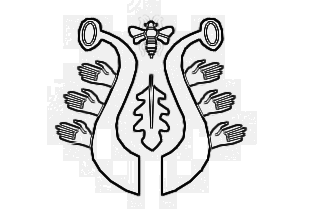 DUBSKÉ LISTY       říjenOznámenío době a místě konání voleb do zastupitelstva městyse DubStarosta městyse Dub podle § 29 zákona č. 491/2001 Sb., o volbách do zastupitelstev obcí      a o změně některých zákonů, ve znění pozdějších předpisůoznamuje:Volby do Zastupitelstva městyse Dub se uskutečnív pátek dne:     10. 10. 2014 od 14.00 hodin do 22.00 hodinav sobotu dne :  11. 10. 2014 od 8.00 hodin do 14.00 hodinMístem konání voleb:Ve volebním okrsku č. 1 je volební místnost: Budova Úřadu městyse Dub, č. p. 4 – zasedací místnostVoliči bude umožněno hlasování poté, kdy prokáže svoji totožnost a státní občanství ČR (platným občanským průkazem nebo platným cestovním pasem ČR). Neprokáže-li uvedené skutečnosti stanovenými doklady, nebude mu hlasování umožněno.Každému voliči budou dodány nejpozději 3 dny přede dnem konáním voleb hlasovací lístky. Ve dnech voleb může volič obdržet hlasovací lístky i ve volební místnosti.Každý volič se musí před hlasováním odebrat do prostoru určeného pro úpravu hlasovacích lístků, jinak mu okrsková volební komise hlasování neumožní.Zároveň s volbami do Zastupitelstva obce budou i volby do Senátu.                                                                                                                                                Václav Novák, starosta…………………………………………………………………………………………………..Priority pro další volební období      Vážení spoluobčané, protože se blíží volby do zastupitelstev měst a obcí, chceme Vás seznámit s několika body našeho programu, které považujeme za prioritní v dalším volebním období.1) Kanalizace v Dubu – vypracovat projekt na opravu a doplnění kanalizačního řadu v Dubu2) Vodovod Dubská Lhota – zrekonstruovat vodovodní řad v Dubské Lhotě3) Likvidace objektů bývalého internátu4) Vyřešit využití panelového domu5) Pokračovat v opravách nemovitostí v majetku městyse – zejména rekonstrukce budovy            školy, fary, úřadu městyse a pokračovat v údržbě bytového fondu6) Výstavba víceúčelového sportovního hřiště – hřiště na tenis, nohejbal apod.7) Údržba místních komunikací a chodníků8) Podpora místních organizací a spolků – IMPAKT, STROOM Dub,SDH Dub, TJ Dub9) Pokračovat v podpoře kulturních akcí10) Zlepšení odpadového hospodářství městyse…………………………………………………………………………………………………...Informace z Úřadu městyse Dub                                                                                                                                          Zasedání Zastupitelstva městyse Dub se uskutečnilo v pátek 19. 9. 2014 od 18 hod               v budově Úřadu městyse Dub. Usnesení č.7/2014 z jednání Zastupitelstva městyse Dub:Zastupitelstvo městyse Dub schvaluje:ověřovatele zápisu:  Mgr. Danu Žílovou, Ing. Milana Pavlovského, zapisovatelku: Jitku Kohutovouprogram – pozvánkuvýměnu a přidělení bytu panu Lukáši Humpolákovi (byt po paní Jitce Zeleňakové), byt   po panu Humpolákovi přidělit panu Brožovi M.směnu pozemků v k. ú. Dub PK 1000/1 d 1, d 2 o výměře 886 m2 vč. finanční náhrady dle znaleckého posudku č. 3036/14 za pozemek KN 943/26 o výměře 895 m2, odděleném geometr. plánem z KN 943/23, k. ú. Dub (Záměr byl vyvěšen dne 26. 8. 2014, sejmut 15. 9. 2014)firmu Jan Kouba – DELTA OBCHOD, Dlouhá Louka 476, Vl. Březí, IČ: 60100231,         na základě nejvýhodnější nabídky uchazeče při výběrovém řízení na akci „Oprava střechy – stodola“, nejnižší nabídková cena bez DPH: 208.549,58,- Kč, DPH: 43.795,42 Kč, cena celkem vč. DPH: 252.345,-Kčžádost o pacht zemědělských pozemků p. č. 718 a p. č. 719, k. ú. Javornice od firmy Agrup, s. r. o., Prachatice. Pachtovné bude činit 2.000,- Kč/ha/rok. (Záměr o pacht byl vyvěšen 25. 8. 2014, sejmut 19. 9. 2014)úpravu rejstříkové kapacity školní jídelny s ohledem na výmaz školní jídelny - výdejny Bušanovice, tj. 39 stravovaných dětí ve školní jídelně Dubfinanční dar panu starostovi za 4leté úspěšné působení ve funkcivyzvat pana Karla Jůna, který nesplnil podmínky k podepsání nájemní smlouvy, aby do 30. 9. 2014 uvedl pozemky v majetku Městyse Dub do původního stavu. Pokud tak neučiní do 30. 9. 2014, bude pan starosta kontaktovat Policii ČRnezvedat koeficient daně z nemovitosti…………………………………………………………………………………………………..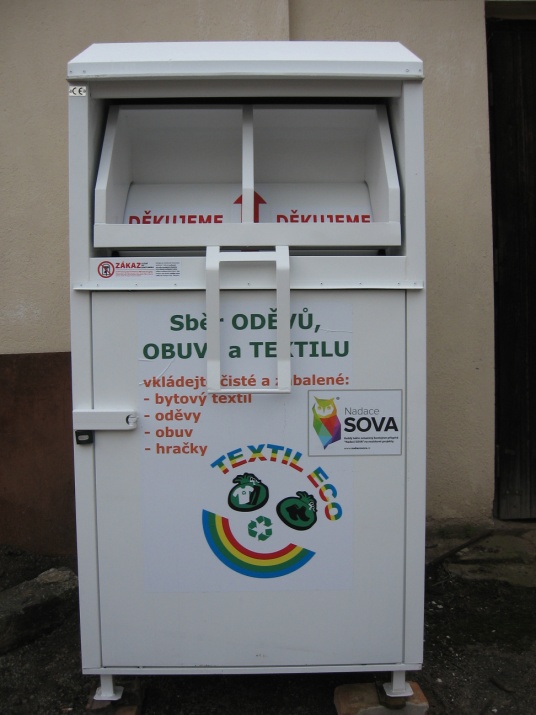 Upozornění na již uplynulou splatnost místního poplatkusplatnost místního poplatku za TDO byla do 30. 9. 2014 (pro neplatiče je možno poplatek zvýšit až na trojnásobek).Máme nový kontejner na oděvy, obuv a textilKontejner je umístěn ve dvoře Úřadu městyse Dub. Můžete zde odevzdat: oděv, obuv, různý textil a také dětské hračky – vše čisté, nezničené, obuv svázanou tkaničkami k sobě. Odložené věci jsou po vytřídění předávány potřebným nebo k dalšímu zpracování v chráněných dílnách, neupotřebitelné k ekologické likvidaci.Tělovýchovná jednota Dub Fotbalisté zatím válí      Místní fotbalový oddíl vstoupil velmi dobře do nové sezóny okresního přeboru okresu Prachatice. Solidní výsledky v přípravě již naznačovaly možnosti domácích fotbalistů, ale průběh sezóny předčil naše očekávání. Po první výhře 3:0 nad mužstvem z Nebahov přišel sice výprask 0:6 od celku ze Záblatí, ale poté fotbalisté TJ Dub už jenom bodovali. Nejprve doma s týmem ze Zbytin 3:2, ve Volarech s tamním ,,béčkem “ 4:0 a v nejlepším zápase přišla výhra 4:2 nad Husincem. V zatím posledním zápase jsme se rozešli smírně 2:2               s rezervou Lhenic. Mužstvo se na hřišti prezentuje kvalitním fotbalem a velkou dávkou bojovnosti. Musíme však zůstat nohama na zemi a neusnout na vavřínech, protože ty nejtěžší zápasy teprve přijdou.      Velký dík patří všem fanouškům, kteří nás chodí, na místní poměry v hojném počtu, podporovat a fandit dubskému fotbalu.     za  TJ Dub Václav Novák, starosta DubZ našich školDo první třídy nastoupili tito žáčci: 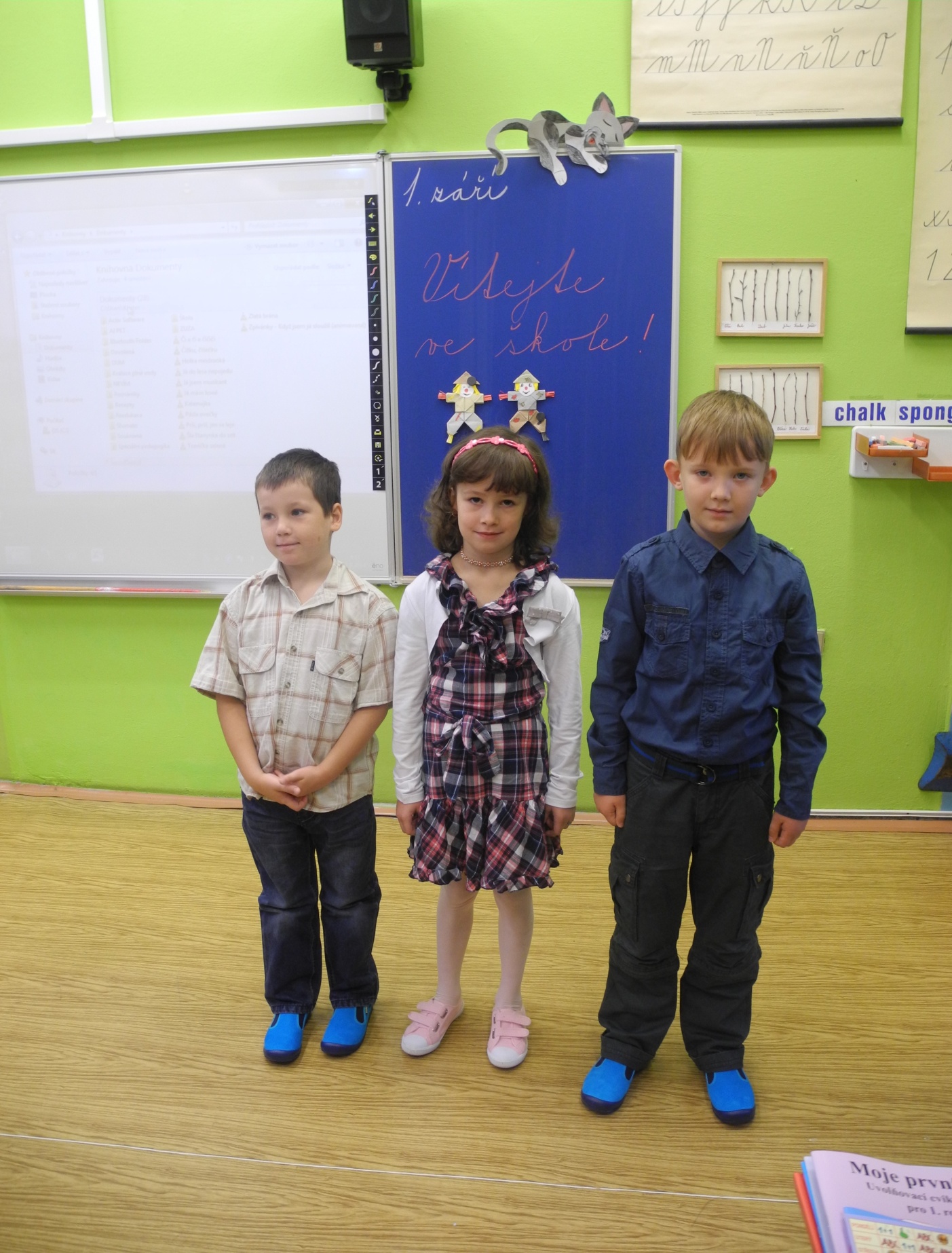 Vojtíšek  Růžička, Markétka  Matějková,   Vašík  NovákPříspěvek od našich „dopisovatelek“ ze Základní školy v Dubu      Dne 24. Září 2014 se Základní a Mateřská škola Dub u Prachatic zúčastnila pokusu o rekord: „Nejvíce čtoucích a poslouchajících lidí“. Četli jsme z knihy Hynka Klimka: O víle Majolence a profesorovi z Prachatic. Pak k nám přijeli tři veteráni – krásná historická vozidla, která jsme si prohlédli na náměstí. Všem se moc líbila. Pak jsme všichni společně odešli do naší školy a měli jsme besedu se spisovatelem Markem Šolmesem Srazilem. Naučil nás písničku, kreslil kamaráda Frňka a ptal se nás na všechny možné otázky. Všichni se moc nasmáli a jeho povídání bylo bezva.                 pro Dubské listy Monika Albrechtová a Natálie Veselá, žákyně 5. třídyMateřské a komunitní centrum DUPY DUB Milé děti, začíná nový školní rok a my se na vás opět těšíme v Mateřském komunitním centru Dupy Dub. Letos jsou pro Vás připraveny tyto kroužky: Výtvarné tvořeníčko - 22. 9. 2014 od 15:30 hodin (dále každé pondělí) – P.Bártíková 724113559 Světýlka pro nejmenší - 23. 9. 2014 od 9:30 hodin (dále každé úterý) - P. Dolečková    607816609 Všeuměl - 24. 9. 2014 od 15:00 hodin (dále každou středu) - P. Bártíková 724113559 Moderní tanec - 26. 9. 2014 od 15:30 hodin (dále každý pátek) – R. Matušková 606400688 Environmentální kroužek - 4. 10. 2014 od 8:30 – 11:30 hodin (dále každou první sobotu v měsíci) - P. Bártíková 724113559 Kapacita dětí je omezena, přihlášky přijímáme a podrobné informace podáme na tel. číslech uvedených u každého kroužkuNa měsíc říjen připravujeme následující akce: Permakultura - v sobotu 4.10.2014 v Dubu ve mlýně u manželů Kulhánkových s panem Františkem Langmajerem Vytvoření vysokého záhonu nebo bylinkového kopce a péče o stromy v přírodní zahradě. Mětynky - v sobotu 18.10.2014 v MKC DUPY DUB v Dubu u Prachatic s paní Růženkou Vincikovou Tvoření posvícenských mětynek z kynutého těsta z časů našich praprababiček. Aktuální informace sledujte na našich facebookových stránkách. Změna termínu a programu vyhrazena. Adresa MKC: Dub 93 / e-mail: impakt.kurzy@seznam.cz / www.facebook.com/impakt.dub Realizováno s podporou Ministerstva práce a sociálních věcí ČR, Jihočeského kraje a Městyse DubZprávy ze STROOMu                                                                                    Překvapení      Čtvrtek 11. září mohl být obyčejný den, my jsme však zapomněli, že je pro každého z nás výjimečný. Až do oběda jsme nic netušili. Pak nastala v jídelně chvíle napětí, kterou nám připravila paní ředitelka. Z ničeho nic přinesla z kuchyně dort s osmičkou. Někteří už začali tušit. STROOM Dub slaví osmé narozeniny.klienti STROOMu DubSTROOM Dub o.p.s. = Společnost Trvalého Rozvoje Osob s OMezením registrovaný poskytovatel soc. služeb a provozovatel chráněných dílenSTROOM Dub již u nás existuje 8. rok. V říjnu jste zváni:Tak jako každý rok i letošní podzim nás čeká výlov místního rybníka a s ním spojená oblíbená akce ,,Veselý rybník“.Letos se tato akce pro děti koná v sobotu 1. 11.  od 9:30 hod. na louce pod rybníkem. Opět se můžete těšit na soutěže pro děti a doprovodný program. Akci organizačně zajišťuje IMPAKT, TJ Dub, SDH Dub a Myslivecká jednota Dub. Finančně vypomůže Městys Dub. Při výlovu si již tradičně můžete zakoupit vylovené ryby, občerstvit se a pobavit při harmonice.    Těšíme se na vás.Vzpomínka na již uskutečněnou, zdařilou akci       Neodolal jsem pozvání v minulých Listech a vydal se v sobotu 27. září k sousedům         do Dvorce, abych s nimi pobyl na Svatováclavském setkání. Lidé z blízkého i dalekého okolí se sešli na mši svaté u kaple sv. Václava a poté ve statku u Steinerů, kde se  konalo představení o životě tohoto světce. Skvělým završením byl příjezd svatého Václava do dvora na koni s praporcem v ruce. Poté byli vyzváni všichni Václavové k přípitku na jejich zdraví.      Musím ocenit skvělou přípravu celé akce včetně pohoštění ,,poutníků" - pouťové koláčky, zákusky, slané pečivo, výborné pivo i víno… Bylo  velmi příjemné posedět a popovídat         se sousedy, probrat novinky i zavzpomínat, zazpívat si při harmonice.Za naši obec přeji mnoho dalších takto úspěšných počinů, ještě jednou děkuji za pozvání a na další takto zdařilé akci na viděnou.                                                              Pavel Matuška, místostarosta městyse Dub             příjezd sv.Václava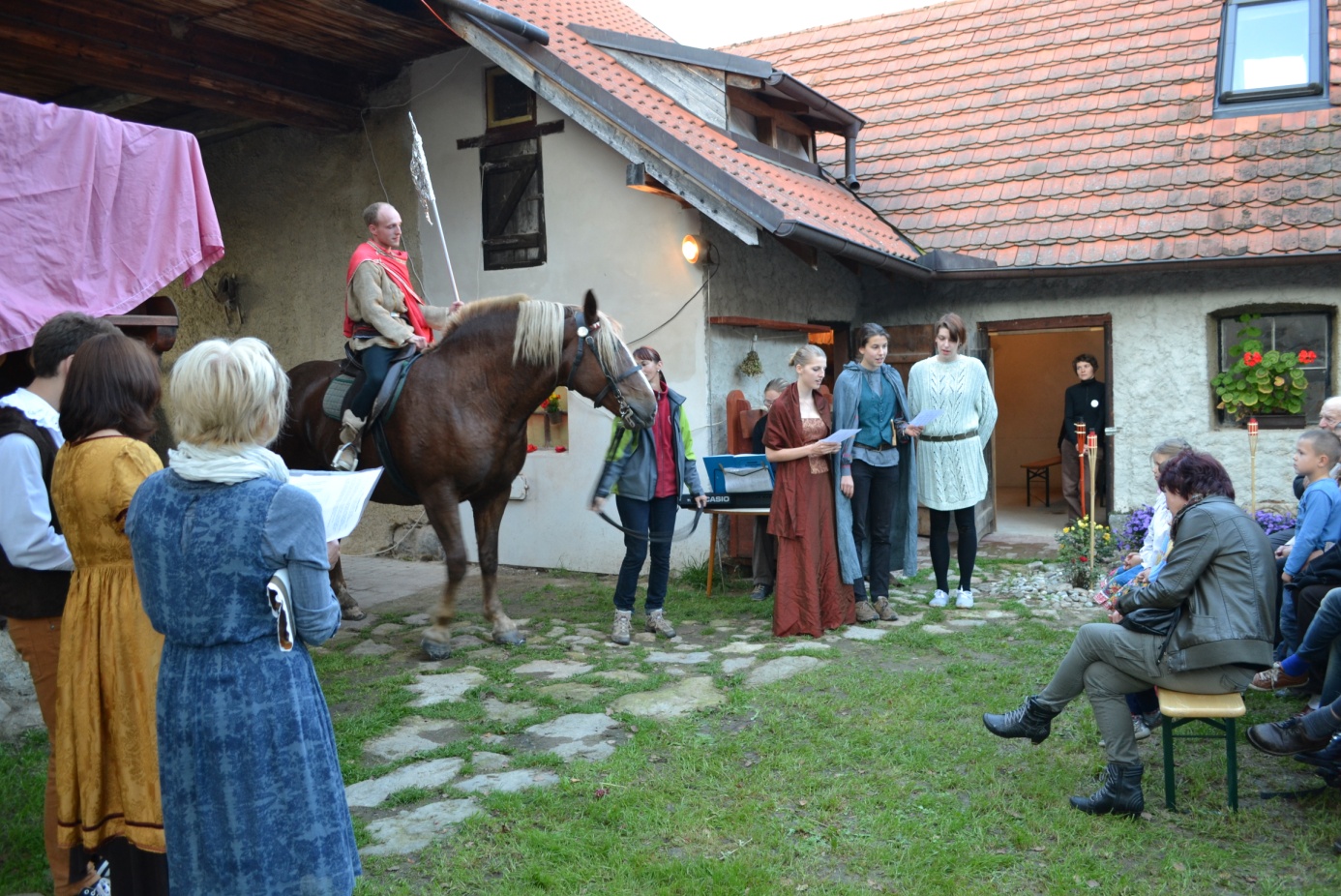    posezení na statku u Steinerů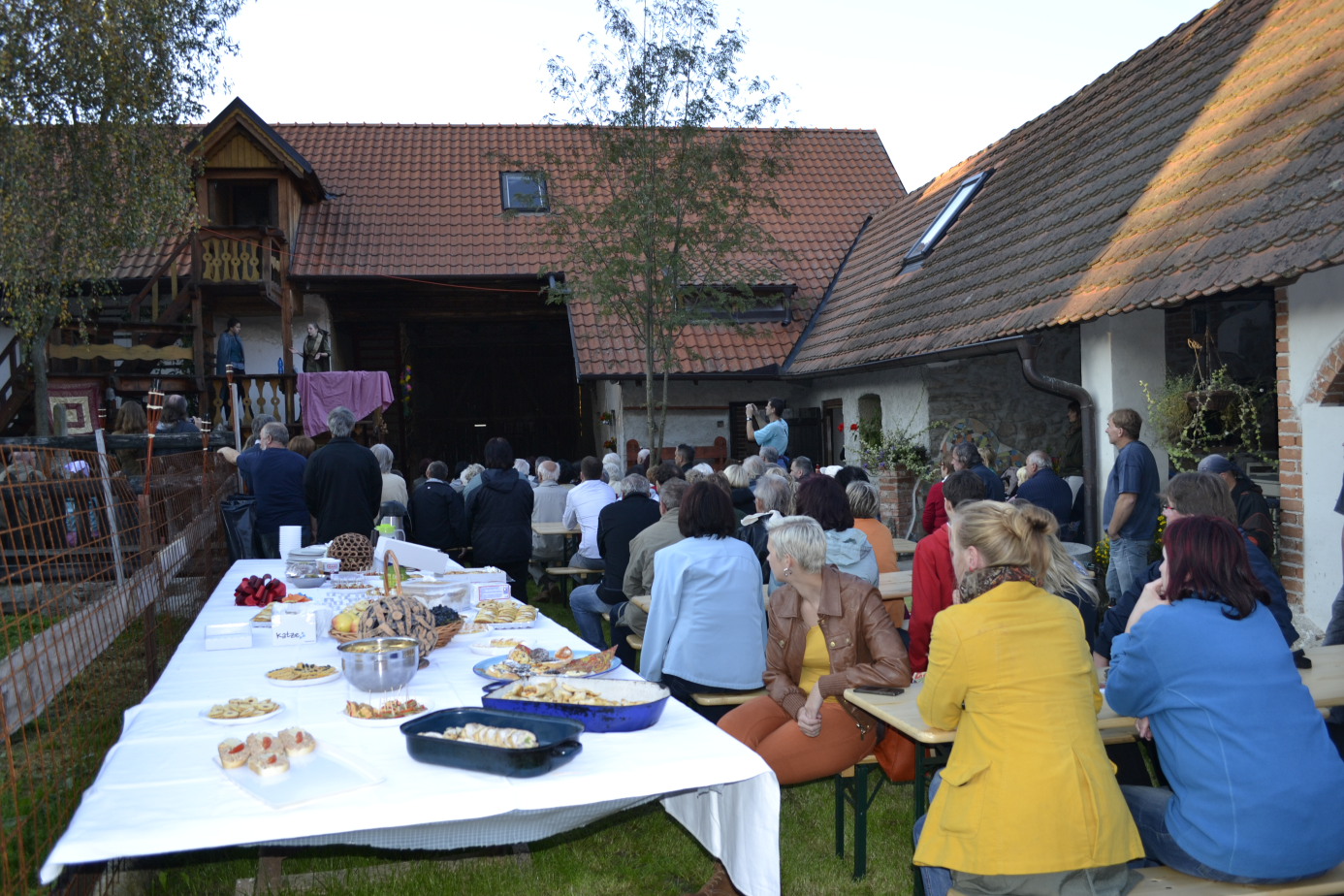 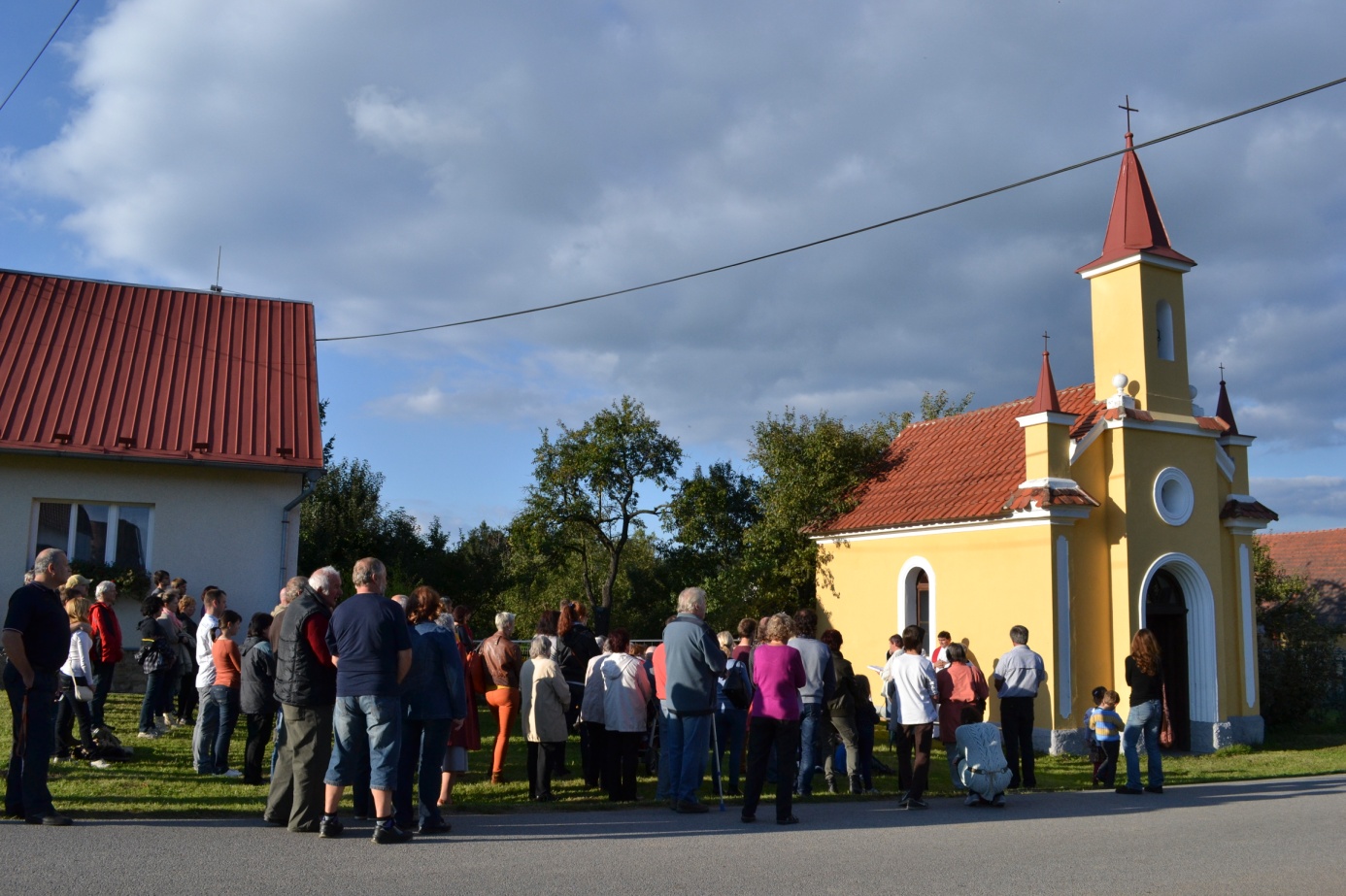       mše u kaple sv. VáclavaBlahopřejeme jubilantůmV září oslaví 70 let paní Marie Gabauerová z Dubu. Přejeme hodně zdraví, štěstí a osobní spokojenosti.V září se dožívá pan Jaroslav Brož z Javornice 87 let. Panu Brožovi patří blahopřání a jeho rodině poděkování za vzornou péči o něj.Opustili násZemřela paní Steinerová Milada  z DubuNěco málo z historie DubuLetos vzpomínáme 145tého výročí povýšení Dub na městys.      Stalo se tak 29. října 1869 rozhodnutím Jeho c. k. Veličenstva Františka Josefa, císaře a krále našeho. Za příčinou tohoto vyznamenání, usnesli se dubští občané, že tento čin nejvyšší milosti císařské důstojně oslaví a tehdejší starosta obce pan V. Lauda vlastnoručně zhotovil pozvánky na oslavu s bohatým programem. Pravděpodobně  poslední pozvánka je uchovávána v rodině paní Ing. Laudové Anny, která ji laskavě zapůjčila a tak i vy se můžete obdivovat krásnému vystínovanému rukopisu a tehdejší větné stavbě s mnoha květnatými obraty.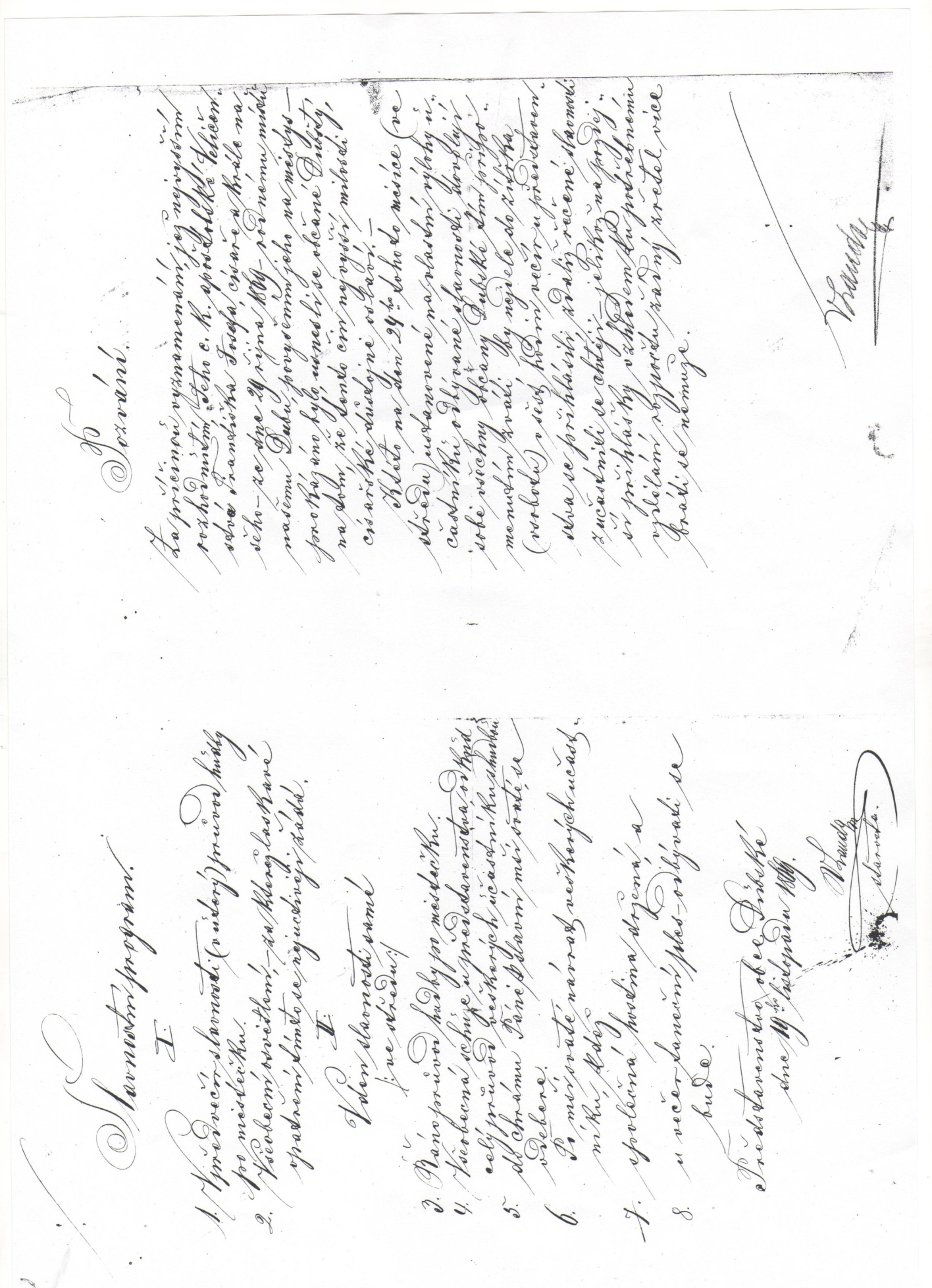 ručně psaná pozvánka se slavnostním programemAdresa redakce.: dubskelisty@centrum.czZačátek formulářeZpravodaj městyse Dub u Prachatic, vydává Městys Dub u Prachatic jako měsíčníkRedakce: Marie Matušková, Alena Nováková, Václav NovákUzávěrka 20.tého v měsíci